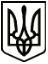 МЕНСЬКА МІСЬКА РАДАРОЗПОРЯДЖЕННЯ 05 квітня 2022 року	м.Мена	№ 103Про проведення засіданнявиконкомуКеруючись ст. ст. 42,53 Закону України «Про місцеве самоврядування в Україні», Регламентом роботи виконавчого комітету Менської міської ради, враховуючи норми Закону України «Про правовий режим воєнного стану» , Указ Президента України  «Про введення воєнного стану в Україні» № 64 від 24 лютого 2022 року та вторгнення військ РФ на територію України, враховуючи розпорядження міського голови  № від 25 лютого 2022 року «Про проведення засідань ради і виконавчого комітету», яким  перенесено  засідання виконавчого комітету Менської міської ради, проведення якого було заплановано на 25 лютого 2022 року відповідно до розпорядження міського голови № 31 від 04 лютого 2022 року «Про скликання виконкому» на інший час, визначивши дату проведення окремим розпорядженням, наказую:1. Провести чергове засідання виконавчого комітету Менської міської ради, про скликання якого було прийнято розпорядження міського голови № 31 від 04 лютого 2022 року «Про скликання виконкому», 08 квітня 2022 року о 10-00 год.Основні питання, що виносяться на розгляд:1) Про звіт директора КП «Менакомунпослуга» Менської міської ради про роботу.Доповідає Минець Роман Вікторович, директор КП «Менакомунпослуга» Менської міської ради.2) Про звіт директора КП «Архітектурно-планувальний центр» Менської міської ради про роботу.Доповідає Квашук Валерій Анатолійович, директор КП «Архітектурно-планувальний центр» Менської міської ради.3) Про звіт генерального директора КНП «Менська міська лікарня» Менської міської ради про роботу.Доповідає Разнован Григорій Іванович, генеральний директор КНП «Менська міська лікарня» Менської міської ради 4) Про звіт генерального директора КНП «Менський центр ПМСД»  Менської міської ради про роботу.Доповідає Корнієнко Наталія Іванівна, генеральний директор КНП «Менський центр ПМСД».2. Питання  Про звіт директора КУ «Територіальний центр соціального обслуговування (надання соціальних послуг)» Менської міської ради про роботу, розгляд якого було заплановано відповідно до розпорядження міського голови № 31 від 04 лютого 2022 року «Про скликання виконкому», розглянути на наступному черговому засіданні виконавчого комітету, в зв’язку з перебуванням у відпустці доповідача по даному питанню Гончар Наталії Вікторівни, директора КУ «Територіальний центр соціального обслуговування (надання соціальних послуг)» Менської міської ради.На розгляд також винести і інші питання, підготовлені у установленому порядку, в межах повноважень, з урахуванням поданих звернень,включивши їх до проєкту порядку денного засідання виконавчого комітету. 3. Засідання провести в конференц-залі   Менської міської ради (приміщення по вул. Героїв АТО, № 6 в м. Мена) з додатковими обмежувальними заходами (забезпечення учасників засобами індивідуального захисту, а також дотримання відповідних санітарних та протиепідемічних заходів).Міський голова	Геннадій ПРИМАКОВ